Round 1 – TVWhich 80s and early 90s sci-fi show stars Scott Bakula as a time-travelling scientist who moves through history, putting right what once went wrong? Quantum LeapIn what year was the gameshow Who Wants to be a Millionaire first shown in the UK? Bonus ½ point: in what year was the first £1 million prize won? (clue: they’re not the same year, exact years only!). First shown: 1998. First winner: 2000Who starred as Home Secretary Julia Montague in the 2018 series Bodyguard? Keeley HawesThe historical drama series The Tudors focuses on which British monarch? Henry VIIIIn what year did Coronation Street debut? (1 either way). 1960 (1959 – 1961)Which 90s comedy crime drama sees an exceptionally polite Canadian Mountie working with the police on the mean streets of Chicago? Due SouthRound 2 – Science, nature & technologyWhat is paresthesia more commonly known as? Pins and needlesMackerel, sand and thresher are all different types of what? SharkWhat percentage of the Moon’s surface can be seen from the Earth? 59% (1% either way)In what year were CD players first sold to consumers? (exact only) 1982Google is the most visited website in the world, but what is the second most visited? YouTubeWhich disease is wreaking havoc upon Australia’s koala population? ChlamydiaRound 3 – ConnectionsWhat is the generally recognised symbol of Jewish identity and Judaism? Star of DavidWho played the Napoleonic wars soldier Sharpe in the TV series of the same name? Sean BeanOf which religious / ethnic group was Morgan Freeman’s character a member of in the 1991 film Robin Hood: Prince of Thieves? MoorWhat device, the first of which was built in 1960 and is now very common in everyday life, is defined as “a device that emits light through a process of amplification based on the stimulated emission of electromagnetic radiation? LaserWhat is the name of the ranking system used by many Japanese, Okinawan and Korean martial arts? DanConnection: Actors who have played James Bond: David Niven, Sean Bean, Roger Moore, George Lazenby, Daniel CraigRound 4 – Party like it’s 1999How is the American criminal Ted Kaczynski, active from 1978 until his arrest in 1996 better known? The UnabomberWhat was the best-selling album of the 90s in the UK? (What’s the Story) Morning GloryIn which city were the 1996 Summer Olympics held? AtlantaWhat was the name of the first cloned mammal, reported in 1997, and what kind of animal was it? (½ point for each). Dolly (½) the sheep (½)Which 90s film became the first to reach the billion-dollar mark, becoming the highest-grossing film ever, at the time? TitanicWhat was the name of the comet that was observed colliding with Jupiter in 1994? Shoemaker-Levy 9Round 5 – HistoryWhich historical figure’s state funeral was planned in advance under the name Operation Hope Not? Winston ChurchillWhat effect did Wallis Simpson have on the British Royal family? Led to the abdication of King Edward VIIIWhich two world leaders did Bill Clinton bring together for the Oslo Accords in 1993? Yitzhak Rabin and Yasser Arafat (½ point for each)Who was the first US president to be impeached? Andrew JohnsonBy how many degrees does the leaning tower of Pisa lean? (exact only) 4 degreesWhich English monarch’s remains were discovered in Leicester in 2012? Richard IIIRound 6 – GamesIn the boardgame Pictionary, how much time, as measured by the sand timer provided, does each turn take? 1 minuteWhat is the maximum possible score in a game of ten pin bowling, also known as a “perfect game”? (exact number only) 300In what year was the card game Solitaire first included in the Windows operating system? (1 either way only). 1990 (1989 – 1991)In the Super Mario Bros. video game series from Nintendo, what is the name of main character Mario’s brother? LuigiWhat is considered to be the oldest sport in the world? WrestlingWho are the six possible suspects in a standard UK game of Cluedo? (½ point for each. Titles & surnames must be exact). Miss Scarlett, Rev Green, Colonel Mustard, Professor Plum, Mrs Peacock and Mrs WhiteRound 7 – Picture round – Name the company from their logoNB: 1 point for eachRolexSwitchRSPBQuicksilverEllesseGreen GiantHeadFILASave the ChildrenBritaEmiratesThe History ChannelBurberryLogitechQantasNokiaBlackberryRed BullVersaceMagnum (Walls) ice creamPringlesRalph LaurenTommy HillfigerSpeedoUncle Ben’sJackpot questionAccording to the Royal Mint, how many legal coins are currently in circulation in the UK? This includes all coins minted and either released into circulation or requested from Her Majesty’s Treasury, stored at the Royal Mint ready to go into circulation in the upcoming months? (0.5% either way)Answer: 29 billion coins (28,855,000,000 – 29,145,000,000)Round 7 – Picture round – Name the company from their logo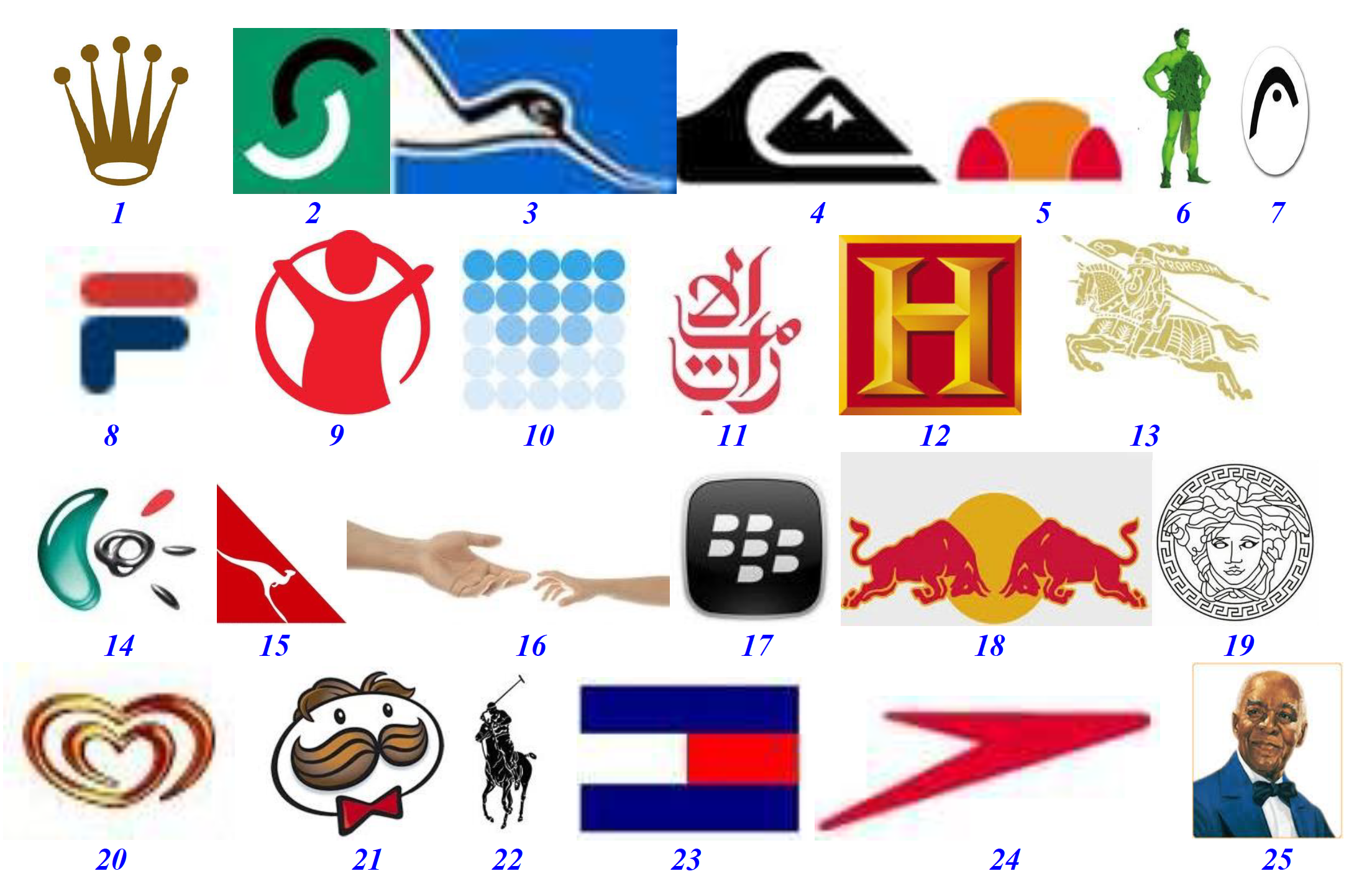 